Old Blue TruckCharles de Lint (Socan) ©2011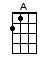 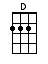 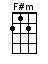 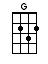 INTRO:  / 1 2 3 4 /[D] / [F#m] / [G] / [A] /[D] / [F#m] / [G] / [A] /[D] / [F#m] / [G] / [A] /[D] / [F#m] / [G] / [A]REFRAIN:I’m [D] sitting in the backyard, in my [F#m] old blue truckThe [G] floor’s half-gone, and the [A] doors get stuckIt’s [D] got no motor, it’s [F#m] got no wheelsBut I [G] like to remember, the [A] way it’d feelWhen my [D] dad was alive, and he [F#m] drove us into townIn his [G] shiny new Ford, with the [A] windows downWe were [D] young and free, maybe [F#m] happier thenWhen I [G] sit in this truck it’s like it [A] all comes back [D] again [F#m] / [G] / [A] /[D] / [F#m] / [G] / [A] /[D] Sherry says it’s time we got [F#m] rid of that heapIt’s [G] just an eyesore we don’t [A] need to keepThere’s [D] snakes in the grass [F#m] weeds in the wellsThere’s [G] birds making nests, it just [A] looks like hellThere’s [D] mice in the seat springs and [F#m] under the hoodWell, a [G] truck like that it [A] ain’t much goodI said it [D] don’t move an inch, but it’s [F#m] logging milesYeah, it [G] don’t do much, but it [A] makes me smileREFRAIN:When I’m [D] sitting in the backyard, in my [F#m] old blue truckThe [G] floor’s half-gone, and the [A] doors get stuckIt’s [D] got no motor, it’s [F#m] got no wheelsBut I [G] like to remember, the [A] way it’d feelWhen my [D] dad was alive, and he [F#m] drove us into townIn his [G] shiny new Ford, with the [A] windows downWe were [D] young and free, maybe [F#m] happier thenWhen I [G] sit in this truck it’s like it [A] all comes back [D] again [F#m] / [G] / [A] /[D] / [F#m] / [G] / [A]I said re-[D]member before the [F#m] kids were bornWe’d [G] sit in that truck just to [A] watch the cornThe [D] moon’d come floating up [F#m] over the treesThere was [G] no one in the world, just [A] you and meAnd you [D] held me close till I [F#m] thought I might cryJust to [G] see how the stars shone [A] in your eyesI was [D] thinking when the kids’re grown [F#m] up and goneWe might [G] do it again [A] just sit here and watch the [D] dawn [F#m] / [G] / [A] /[D] / [F#m] / [G] / [A] /[D] Sherry says I guess it won’t [F#m] be a trialWe could [G] clean it up some, maybe [A] keep it awhile[D] Everybody’s got some [F#m] crazy old loadWe’ll just [G] have a truck we can’t [A] put on the roadREFRAIN:And I’m [D] sitting in the backyard, in my [F#m] old blue truckThe [G] floor’s half-gone, and the [A] doors get stuckIt’s [D] got no motor, it’s [F#m] got no wheelsBut I [G] like to remember, the [A] way it’d feelWhen my [D] dad was alive, and he [F#m] drove us into townIn his [G] shiny new Ford, with the [A] windows downWe were [D] young and free, maybe [F#m] happier thenWhen I [G] sit in this truck it’s like it [A] all comes back [D] again [F#m] / [G] / [A] /[D] / [F#m] / [G] / [A] All comes back a-[D]gain [F#m] / [G] / [A] /[D] / [F#m] / [G] / [A] / [D]www.bytownukulele.ca